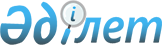 Об утверждении Правил о порядке присуждения премии имени Кюль-тегина за выдающиеся достижения в области тюркологии
					
			Утративший силу
			
			
		
					Приказ Министра образования и науки Республики Казахстан от 25 сентября 2002 года № 698/1. Зарегистрирован в Министерстве юстиции Республики Казахстан 4 ноября 2002 года № 2031. Утратил силу приказом Министра образования и науки Республики Казахстан от 21 декабря 2011 года № 536

      Сноска. Утратил силу приказом Министра образования и науки РК от 21.12.2011 № 536 (вводится в действие по истечении десяти календарных дней после дня его первого официального опубликования).      В соответствии с постановлением Правительства Республики Казахстан от 30 марта 2002 года N 383 "О внесении дополнений в постановление Правительства Республики Казахстан от 10 мая 2000 года N 685" приказываю: 

      1. Утвердить Правила о порядке присуждения премии имени Кюль-тегина за выдающиеся достижения в области тюркологии (приложение 1). 

      2. Департаменту науки (Могильный В.В.) в установленном законодательством порядке обеспечить государственную регистрацию настоящего приказа. 

      3. Настоящий приказ вступает в силу со дня государственной регистрации. 

      4. Контроль за исполнением настоящего приказа возложить на директора Департамента науки Могильного В.В.        Министр Приложение 1          

к приказу Министра       

образования и науки       

Республики Казахстан      

от 25 сентября 2002 г. N 698/1  

  Правила 

о порядке присуждения премии имени Кюль-тегина 

за выдающиеся достижения в области тюркологии  1. Общие положения 

      1. Настоящие Правила о порядке присуждения премии имени Кюль-тегина за выдающиеся достижения в области тюркологии разработаны во исполнение  постановления  Правительства Республики Казахстан от 30 марта 2002 года N 383 "О внесении дополнений в постановление Правительства Республики Казахстан от 10 мая 2000 года N 685". 

      2. Премия имени Кюль-тегина за выдающиеся достижения в области тюркологии (далее - премия) присуждается ежегодно на конкурсной основе за выдающиеся достижения в области тюркологии, открытия, имеющие большое теоретическое и практическое значение, получившие признание научной общественности. 

      3. На соискание премии выдвигаются опубликованные работы, выполненные в течение последних пяти лет, включая год, предшествующий объявлению конкурса, прошедшие всестороннее обсуждение на ученых (научных, научно-технических, технических) советах организаций. 

      4. Работы, ранее удостоенные Государственной премии Республики Казахстан в области науки, техники и образования, других премий, выплачиваемых из средств республиканского бюджета, а также премий зарубежных стран, к участию в конкурсе на соискание настоящей премии не допускаются. 

      Одна и та же работа на соискание премии представляется не более двух раз. 

      При наличии у лауреата настоящей премии новых достижений, премия может быть присуждена ему повторно не раньше, чем через пять лет после предыдущего присуждения. 

      5. Размер денежной части премии составляет 200 месячных расчетных показателей. 

      Авторам коллективной работы денежная часть премии выплачивается в равных долях. 

      6. Расходы на выплату премии, изготовление дипломов и нагрудных знаков производятся в пределах бюджетных средств, предусматриваемых Министерством образования и науки Республики Казахстан (далее - Министерство) на выплату государственных премий и стипендий в области науки, техники и образования.  

  2. Порядок выдвижения работ 

      7. Выдвижение работ на соискание премии осуществляется учеными (научными, научно-техническими, техническими) советами и другими коллегиальными органами научных, учебных и других организаций, независимо от форм собственности (далее - организации) как Республики Казахстан, так и стран Содружества Независимых Государств. 

      Работа может быть выдвинута совместно коллективами нескольких организаций, при этом одна из них определяется как головная. 

      8. На соискание премии могут быть представлены работы, как отдельных авторов, так и коллектива авторов. Авторский коллектив не может превышать пяти человек и должен включать лишь лиц, внесших наиболее весомый творческий вклад в выполнение работы. Применительно к учебникам коллектив соискателей должен включать всех его авторов, независимо от их количества.  

      Не допускается включение в авторский коллектив лиц, осуществлявших в процессе выполнения работы исключительно административные или организационные функции.  <*> 

      Сноска. В пункт 8 внесены изменения - приказом Министра образования и науки РК от 19 августа 2005 года N  552 . 

      9. Допускается включение в состав авторского коллектива лиц, не являющихся гражданами Республики Казахстан, выполнявших работу по совместным с организациями Республики Казахстан планам, программам или контрактам. 

      10. Отбор кандидатов в коллектив соискателей из общего числа исполнителей работы производится исходя из оценки творческого вклада каждого из них, в порядке, установленном в организациях, где выполнена работа, выдвигаемая на соискание премии. 

      Каждый автор и творческий коллектив вправе представить на конкурс только одну работу.  

  3. Порядок оформления и представления работ 

      11. На конкурс представляются следующие документы (в двух идентичных экземплярах, в отпечатанном виде): 

      1) научная работа, выдвинутая на соискание премии, в виде книг, монографий, учебников, сброшюрованных оттисков статей; 

      2) описание работы (не более 20 листов, в сброшюрованном виде), в котором излагается ее содержание, актуальность и новизна исследований, основные научные результаты, их научная значимость. 

      На титульном листе описания (оформляется на государственном и русском языках) указываются наименование организации, представляющей работу, название работы, фамилии и инициалы ее автора (авторов) с их подписями; 

      3) краткая аннотация работы (на 1 листе), содержащая следующие сведения: на лицевой стороне - название работы, полное наименование организации, представляющей работу; фамилии, имена, отчества авторов, места их работы, должности, ученые степени и звания; на оборотной стороне - краткое содержание работы и  значение для науки полученных результатов, подписи авторов работы; 

      4) письмо-выдвижение работы на официальном бланке, подписанное руководителем представляющей организации, отражающее краткое содержание и общую оценку работы, ее актуальность и значение; 

      5) выписка из протокола заседания коллегиального органа, заверенная печатью организации, представляющей работу (либо головной организации) с указанием полного названия работы, всего состава авторского коллектива. 

      Если в состав авторского коллектива включаются лица, не являющиеся работниками головной организации, то по месту их основной работы оформляются выписки из протоколов заседаний советов, содержащие рекомендации по включению этих лиц в состав авторского коллектива; 

      6) справка о творческом вкладе каждого автора с указанием его фамилии, имени, отчества, занимаемой должности, ученой степени и звания, описанием его творческого вклада в работу, подписанная руководителем выдвигающей организации (либо организации по месту работы автора в период выполнения выдвигаемой работы); 

      7) сведения об авторе (авторах) с указанием фамилии, имени, отчества, даты рождения, данных паспорта или удостоверения личности, ученой степени и звания, специальности, места работы и занимаемой должности, служебного и домашнего адресов и телефонов автора. 

      Сведения подписываются автором и заверяются работником отдела кадров с указанием даты заполнения. Если автор выдвигается посмертно, то в сведениях указывается дата смерти; 

      8) список основных печатных работ по тематике представляемой на премию работы (не более 10), заверенный печатью организации по месту основной работы автора; 

      9) справка из организации, представившей работу, за подписью ее руководителя, заверенная печатью, удостоверяющая, что поданная на конкурс работа (серия работ) не удостаивалась ранее премий, перечисленных в пункте 4 настоящих Правил. 

      Документы, указанные в подпунктах 6), 7), 8) и 9) допускается представлять с места последней работы соискателя в случае его выхода на пенсию, увольнения и др.; 

      10)  последовательность расположения документов, касающихся выдвигаемой работы, должна соответствовать последовательности их перечисления в письме-выдвижении. 

      Не допускается сокращение названий организаций. Использование аббревиатур допускается только при наличии в том же документе их расшифровок. 

      12. Материалы на конкурс на соискание премии представляются в Конкурсную комиссию. Каждый комплект перечисленных документов должен быть запечатан в отдельный конверт и вместе с научной работой помещен в папку с надписью "На соискание премии имени Кюль-тегина за выдающиеся достижения в области тюркологии". На конвертах и обложках папок указывается наименование организации, где выполнена работа, название работы, фамилии, имена, отчества авторов. 

      13. Документы, оформленные с нарушением указанных требований, не рассматриваются. Не допускается внесение изменений и дополнений к представленным на конкурс материалам. 

      14. Материалы по работам, не получившим премию, могут быть возвращены авторам по письменной просьбе в одном экземпляре не позднее следующего после приема работы года.  

  4. Порядок рассмотрения работ 

      15. Рассмотрение конкурсных материалов и подготовка рекомендательных решений по вопросу присуждения премии осуществляется Конкурсной комиссией, создаваемой приказом Министерства образования и науки из числа представителей министерств и ведомств, ведущих ученых и специалистов в области общественных наук. Конкурсную комиссию возглавляет председатель - Министр образования и науки Республики Казахстан. 

      16. Конкурсная комиссия правомочна принимать решения, если на ее заседаниях присутствует не менее 2/3 состава ее членов. 

      Конкурсная комиссия является консультативно-совещательным органом. 

      Все решения Конкурсной комиссии оформляются протоколами. 

      В случае выдвижения на соискание настоящих премий работ членов Конкурсной комиссии последние не принимают участия в работе комиссии. 

      Решения Конкурсной комиссии о присуждении премий принимаются тайным голосованием. Процедура проведения голосования определяется Конкурсной комиссией. 

      17. Конкурсная комиссия организует научно-техническую экспертизу конкурсных работ с привлечением научных и других организаций, ведущих ученых и специалистов соответствующего профиля с оплатой работы экспертов в установленном законодательством порядке.  <*> 

     Сноска. Пункт 17 в редакции - приказом Министра образования и науки РК от 19 августа 2005 года N  552 .  

  5. Порядок утверждения результатов конкурса 

      18. По результатам рассмотрения работ Конкурсная комиссия вносит на утверждение приказом Министра образования и науки Республики Казахстан проект соответствующего решения с приложением следующих материалов: протокола Конкурсной комиссии, конверта с бюллетенями голосования, запечатанного и подписанного членами Конкурсной комиссии, экспертных заключений по работе, рекомендуемой к присуждению премии, а также документы в соответствии с пунктом 11 настоящих Правил.  <*> 

      Сноска. В пункт 18 внесены изменения - приказом Министра образования и науки РК от 19 августа 2005 года N  552 . 

      19. О присуждении премии сообщается в официальных изданиях. 

      Научная работа, удостоенная премии, передается на хранение в Центральную научную библиотеку Министерства.  

  6. Награждение лауреатов премии 

      20. Дипломы о присуждении премии, нагрудные знаки и денежные премии вручаются лауреатам Министром образования и науки Республики Казахстан.  <*> 

     Сноска. В пункт 20 внесены изменения - приказом Министра образования и науки РК от 19 августа 2005 года N  552 . 

      21. Диплом, нагрудный знак и денежное вознаграждение умершего лауреата премии, награжденного посмертно, передаются наследникам в соответствии с законодательством. 
					© 2012. РГП на ПХВ «Институт законодательства и правовой информации Республики Казахстан» Министерства юстиции Республики Казахстан
				